January 27, 2017Via Electronic FilingMr. Steven V. King, Executive Director and SecretaryWashington Utilities and Transportation CommissionP.O. Box 472501300 S. Evergreen Park Drive SWOlympia, WA  98504-7250RE:	Advice No. WA QC 3718T for Qwest Corporation d/b/a CenturyLink QCDear Mr. King:Attached for electronic filing are revisions for the Qwest Corporation d/b/a CenturyLink QC WN U-49 Exchange and Network Services Tariff. This filing is submitted with an effective date of March 1, 2017: This filing removes the $1.00 charge from the Tribal Lifeline calculation. ILECs are no longer required to assess a minimum charge of $1.00 to Tribal Lifeline customers.I, Zarneisha Dixon, in compliance with WAC 480-80-123, certify that I have authority to issue tariff revisions on behalf of Qwest Corporation d/b/a CenturyLink QC.If you have questions or need additional information regarding this filing, you may call me at (318) 340-5938.Sincerely,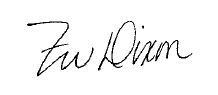 Zarneisha Dixoncc: 	Phil Grates, CenturyLink	John Felz, CenturyLinkSection 59th Revised Sheet 19